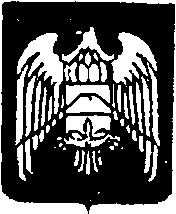 МУНИЦИПАЛЬНОЕ КАЗЕННОЕ УЧРЕЖДЕНИЕ «МЕСТНАЯ АДМИНИСТРАЦИЯ ГОРОДСКОГО ПОСЕЛЕНИЯ НАРТКАЛА УРВАНСКОГО МУНИЦИПАЛЬНОГО РАЙОНА КАБАРДИНО-БАЛКАРСКОЙ РЕСПУБЛИКИ»КЪЭБЭРДЕЙ-БАЛЪКЪЭР РЕСКПУБЛИКЭМ И АРУАН  МУНИЦИПАЛЬНЭ  КУЕЙМ ЩЫЩ  НАРТКЪАЛЭ  КЪАЛЭ    ЖЫЛАГЪУЭМ И ЩIЫПIЭ АДМИНИСТРАЦЭКЪАБАРТЫ-МАЛКЪАР РЕСПУБЛИКАНЫ УРВАН МУНИЦИПАЛЬНЫЙ РАЙОНУНУ НАРТКЪАЛА ШАХАР    ПОСЕЛЕНИЯСЫНЫ ЖЕР ЖЕРЛИ АДМИНИСТРАЦИЯСЫПОСТАНОВЛЕНИЕ    № 89УНАФЭ                           № 89БЕГИМ                           № 8903.04.2024г.                                                                                           г. п. НарткалаО проведении месячника  по санитарной очистке и благоустройству территории городского поселения Нарткала   Во исполнение Поручения Главы Кабардино – Балкарской Республики от 01.04.2024г. №Пр-1703 «О проведении в Кабардино – Балкарии общереспубликанского месячника по санитарной очистке и благоустройству» и в целях своевременного и качественного проведения работ по санитарной очистке и благоустройству территории города Нарткала в 2024 году, Местная   администрация городского поселения Нарткала Урванского муниципального района КБРПОСТАНОВЛЯЕТ: 1.   Провести с 01.04. 2024г. по  30.04. 2024г. месячник по благоустройству, озеленению и санитарной очистке г. Нарткала и зон отдыха населения.2.   Установить единый санитарный день на территории города - суббота каждой недели. 3.   Рекомендовать  руководителям  предприятий,  организаций,  учреждений  всех  форм собственности, школ, дошкольных и медицинских учреждений принять меры и обеспечить выполнение мероприятий по санитарной очистке, благоустройству и озеленению города, обратив особое внимание на приведение в надлежащее санитарное состояние закрепленных территорий,  улиц,  парков,  зон  отдыха, мест несанкционированных  свалок,  а также прилегающих к предприятиям, организациям и учреждениям территорий.4. Прилегающей территорией считать:- для частного сектора - от границы участка до проезжей части;- для организаций и учреждений - от фасадной части по ширине территории до проезжей        части;- для управляющих компании - прилегающие территории к многоэтажным домам, включая         тротуары до проезжей части;- на улицах: вдоль улицы - по длине занимаемого участка, а по ширине - до ближайшего тротуарного бордюра или, при отсутствии тротуара, - до ближнего дорожного бордюра, с тыльных сторон (боковых, задней при отсутствии застройки) - шириной 8 метров;- на дорогах, подходах и подъездных путях к промышленным предприятиям и организациям, а также к жилым микрорайонам, гаражам, складам и земельным участкам, - по всей длине дороги, включая 10-метровую зеленую зону (по 8 метров с каждой стороны дороги);-  на строительных площадках - территория не менее 15 метров от ограждения стройки по всему периметру;- для некапитальных объектов торговли, общественного питания и бытового обслуживания населения - по периметру в радиусе не менее 8 метров:5.  Всем Управляющим компаниям г. Нарткала (ООО УК «Фемида»- О.А.Блиева; ООО УК «Стимул» - А.С.Ахаева; ООО УК «Люкс» - Ф.Х. Кушханашхова), ООО ММП «Коммунальщик» (А.У.Сундуков):- привести в надлежащее санитарное состояние территории закрепленных за предприятием улиц города (дороги, тротуары, газоны, зеленные насаждения), придомовые    территории    к многоквартирным   домам и обеспечить в дальнейшем их постоянное надлежащее санитарное содержание;-   обеспечить в дальнейшем по договору с юридическими и физическими лицами своевременный вывоз хозяйственного, строительного и бытового мусора;- ликвидировать несанкционированные свалки хозяйственного, строительного и бытового мусора и не допускать в дальнейшем их образования;-  провести работы по озеленению территории города, в том числе посадку зеленных насаждений (деревьев, кустарников) и устройство цветников, клумб и газонов;- произвести ремонт автодорог, тротуаров и дорожных ограждений;- произвести  ремонт дворовых дорожных и тротуарных покрытий, элементов дворового благоустройства и малых архитектурных форм, детских игровых площадок в жилых зонах многоквартирной застройки города.6.  Рекомендовать руководителям предприятий сферы жилищно-коммунального хозяйства на территории г.п. Нарткала (ОАО «Урвантеплосервис»-Жамборов А.С.; Урванские районные сети ОАО «КЭУК» Тамашев А.Т.; ООО ММП «Водресурс» Тохов Р.М.; Филиал АО «Газпром газораспределение Нальчик в Урванском районе» - Сабанчиев З.Х.; ООО «ММП Коммунальщик», - Сундуков А.У.): - в части санитарной очистки, благоустройства и озеленения территории города провести необходимые работы по наведению   надлежащего  санитарного   порядка  на  подведомственных  коммунальных объектах, проверить смотровые колодцы коммуникаций, удалив от посторонних предметов и мусора, при необходимости произвести их ремонт и восстановление крышек колодцев.7.  Юридическим и физическим лицам, имеющим на территории города киоски, ларьки, павильоны, гаражи и другие строения содержать их в надлежащем виде, своевременно производить покраску, ремонт, провести санитарную очистку прилегающей    территории, и обеспечить   в   дальнейшем   их   постоянное   надлежащее санитарное содержание.8.  Собственникам индивидуальных жилых домов (частный сектор) привести придомовые территории в надлежащее санитарное состояние, убрав с придомовой территории и придорожной полосы строительные материалы и обеспечить в дальнейшем санитарное содержание придомовой территории9. Для осуществления контроля за   исполнением настоящего Постановления, образовать постоянно-действующую городскую комиссию в составе:-  Ибрагимов А.А.- Зам. Главы местной администрации г.п. Нарткала по ЖКХ, председатель комиссии;Члены комиссии:                                                                                             ~- О.А. Блиева, директор ООО УК «Фемида»; - А.С. Ахаева, директор ООО УК «Стимул»;- Ф.Х. Кушханашхова, директор ООО УК «Люкс»;-  А.У.Сундуков, директор ООО ММП «Коммунальщик»;- Р.Т. Шагирбаев, главный специалист местной администрации г.п. Нарткала по ЖКХ;- М.М. Зезаев, ведущий специалист местной администрации г.п. Нарткала по ЖКХ.10. Постоянно – действующей комиссии  (Ибрагимов А.А.):-  осуществлять постоянный контроль на местах за санитарным состоянием территории города  в установленном законом порядке;-  при нарушении юридическими и физическими лицами правил благоустройства и санитарного содержания территории города и не исполнения настоящего Постановления, привлекать нарушителей к административной ответственности.11. Настоящее Постановление обнародовать в установленном законом порядке.И.о. Главы местной администрации городского поселения Нарткала Урванского муниципального района КБР                                       Х.С.Шогенов